高新区行政处罚动态信息高新区借力“百日攻坚”活动对东方街、朝阳大道等路段破损、损坏井盖、水井篦子、便道塌陷进行维修、更换；对辖区道路路面落叶、遗撒、脏污进行清扫、冲洗；对巡查中发现的华夏市政公司绿化、卫生、工程等整改不到位问题进行行政处罚。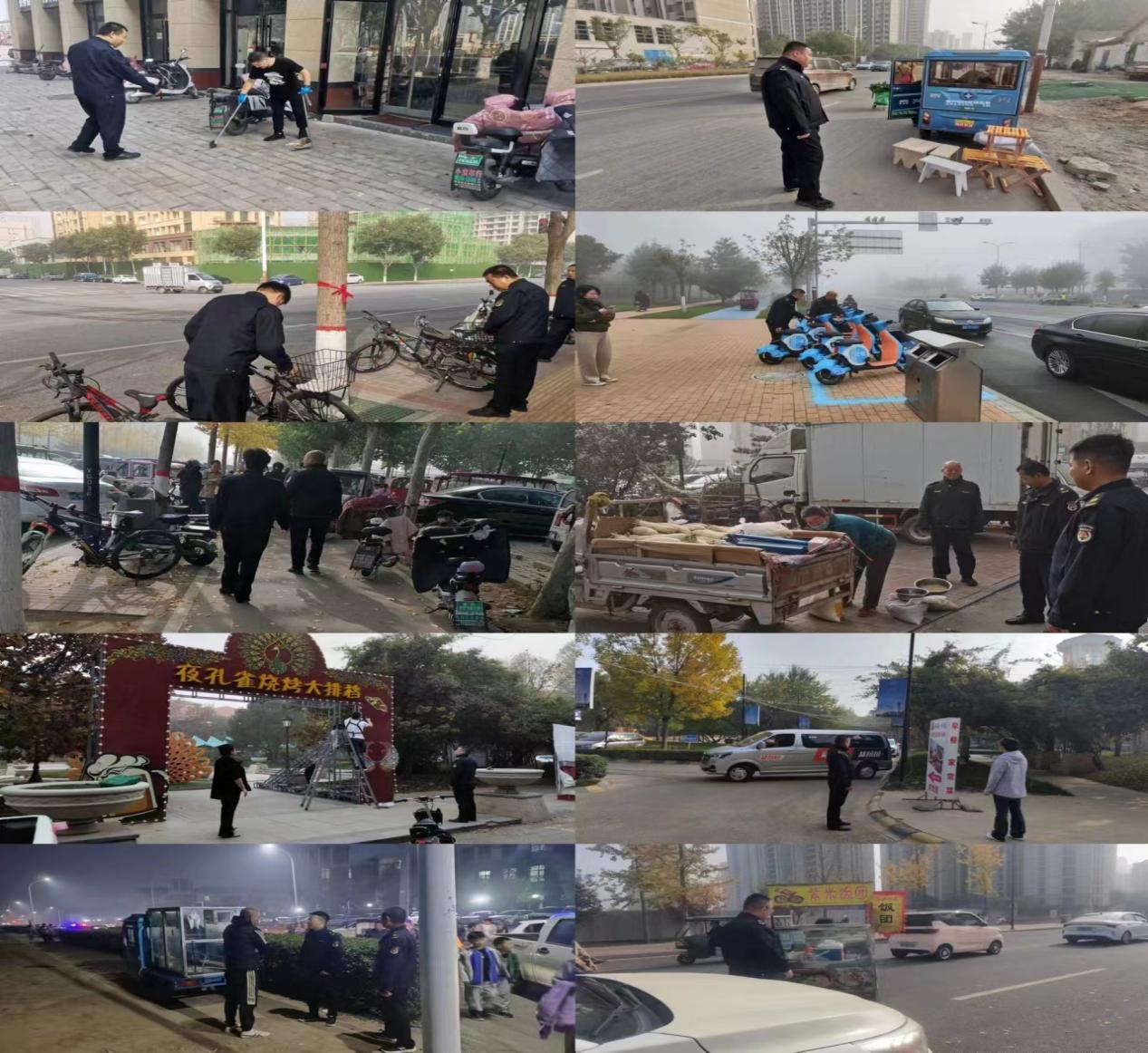 